MINISTARSTVO ZNANOSTI, OBRAZOVANJA I SPORTA981Na temelju članka 22., stavka 8. Zakona o odgoju i obrazovanju u osnovnoj i srednjoj školi (»Narodne novine«, br. 87/2008., 86/2009., 92/2010., 105/2010., 90/2011., 16/2012., 86/2012., 94/2013. i 152/2014.) ministar znanosti, obrazovanja i sporta donosiPRAVILNIKO ELEMENTIMA I KRITERIJIMA ZA IZBOR KANDIDATA ZA UPIS U I. RAZRED SREDNJE ŠKOLEI. OPĆE ODREDBEČlanak 1.(1) Ovim pravilnikom utvrđuju se zajednički, dodatni i posebni elementi i kriteriji za izbor kandidata za upis u I. razred srednje škole u Republici Hrvatskoj.(2) Izrazi koji se koriste u ovom pravilniku, a koji imaju rodno značenje, bez obzira na to jesu li korišteni u muškome ili ženskome rodu, obuhvaćaju na jednak način i muški i ženski rod.Članak 2.(1) Pravo upisa u prvi razred srednje škole imaju svi kandidati nakon završenog osnovnog obrazovanja, pod jednakim uvjetima u okviru broja utvrđenog odlukom o upisu koju za svaku školsku godinu donosi ministar nadležan za obrazovanje (u daljnjemu tekstu: ministar).(2) Pod jednakim uvjetima u srednje škole upisuju se kandidati hrvatski državljani, Hrvati iz drugih država te djeca državljana iz država članica Europske unije.(3) U prvi razred srednje škole mogu se upisati kandidati koji do početka školske godine u kojoj upisuju prvi razred srednje škole navršavaju 17 godina. Iznimno, uz odobrenje školskog odbora, u prvi razred srednje škole može se upisati kandidat do navršenih 18 godina, a uz odobrenje ministarstva nadležnog za obrazovanje (u daljnjem tekstu: Ministarstvo) kandidat stariji od 18 godina.(4) Dobne granice za upis kandidata u pojedine programe srednjega umjetničkog obrazovanja propisane su zakonom koji uređuje umjetničko obrazovanje.(5) Prijave i upis kandidata u prve razrede srednjih škola provode se putem Nacionalnog informacijskog sustava prijava i upisa u srednje škole (NISpuSŠ), osim u posebnim slučajevima propisanim odlukom o upisu iz stavka 1. ovoga članka.(6) U svakome upisnom roku kandidat može prijaviti najviše 6 odabira programa obrazovanja.Članak 3.(1) Kandidat koji je strani državljanin iz zemlje izvan Europske unije može se upisati u srednju školu kao redoviti učenik bez plaćanja troškova školovanja ako ispunjava jedan od sljedećih uvjeta:1. ako za to postoji međudržavni ugovor ili drugi interes tijela državne ili lokalne vlasti odnosno javnih ustanova;2. ako takva osoba ima status izbjeglice u Hrvatskoj koji je utvrdilo ovlašteno upravno tijelo u Hrvatskoj;3. ako je roditelj ili skrbnik te osobe hrvatski državljanin;4. ako roditelj ili skrbnik te osobe ima radnu dozvolu i dozvolu privremenoga boravka ili poslovnu dozvolu u Hrvatskoj;5. ako roditelj ili skrbnik te osobe ima odobren stalni boravak u Hrvatskoj;6. ako je roditelj ili skrbnik te osobe diplomatski ili poslovni predstavnik strane države u Hrvatskoj;7. ako je takva osoba ili roditelj ili skrbnik te osobe azilant ili tražitelj azila;8. ako je takva osoba ili roditelj ili skrbnik te osobe stranac pod supsidijarnom zaštitom ili stranac pod privremenom zaštitom.(2) Kandidat strani državljanin iz zemalja izvan Europske unije, a koji ne ispunjava ni jedan od uvjeta iz stavka 1. ovoga članka, može se upisati u srednju školu kao redoviti učenik uz obvezu plaćanja troškova školarine, ako ima reguliran status boravka sukladno zakonu kojim je uređen status stranaca.(3) Odluku o godišnjim troškovima školovanja učenika iz stavka 2. ovoga članka donosi osnivač školske ustanove na prijedlog školskoga odbora.(4) Iznimno od stavka 2. ovoga članka, osnivač može, na prijedlog školskoga odbora, donijeti odluku kojom učenika oslobađa obveze plaćanja troškova školarine.Članak 4.(1) Kandidat koji u osnovnoj školi nije učio određeni strani jezik može prilikom prijave programa obrazovanja odabrati učenje toga stranog jezika kao prvoga stranog jezika uz uvjet da je na provjeri znanja utvrđena mogućnost učenja toga stranog jezika kao prvoga stranog jezika.(2) Provjeru znanja iz stavka 1. ovoga članka provodi stručno povjerenstvo srednje škole u koju se kandidat upisuje, o čemu sastavlja zapisnik.(3) Provjeru znanja iz stavka 1. ovoga članka kandidat polaže u jednoj školi i rezultati provjere vrijede za prijavu u druge škole koje uvjetuju znanje istoga stranog jezika.Članak 5.(1) Elementi i kriteriji za upis kandidata u I. razred srednje škole propisani ovim pravilnikom koriste se i za upis u međunarodne programe.(2) Troškove školovanja u međunarodnim programima donosi školski odbor uz suglasnost osnivača.(3) Za upis u međunarodne programe može se provoditi provjera znanja koju propisuje i provodi škola.(4) Provjera znanja iz stavka 3. ovoga članka nije eliminacijska.II. ELEMENTI VREDNOVANJAČlanak 6.Za upis u I. razred srednje škole prijavljenom kandidatu vrednuju se i boduju zajednički, dodatan i poseban element.III. ZAJEDNIČKI ELEMENT VREDNOVANJA KANDIDATAČlanak 7.(1) Zajednički element vrednovanja za upis kandidata u sve srednjoškolske programe obrazovanja čine prosjeci zaključnih ocjena iz svih nastavnih predmeta na dvije decimale u posljednja četiri razreda osnovnog obrazovanja.Na takav način moguće je steći najviše 20 bodova.(2) Za upis kandidata u programe obrazovanja za stjecanje strukovne kvalifikacije u trajanju manjem od tri godine vrednuje se zajednički element iz stavka 1. ovoga članka.(3) Za upis kandidata u programe za stjecanje strukovne kvalifikacije u trajanju od najmanje tri godine i programe obrazovanja za vezane obrte, uz element iz stavka 1. ovoga članka, vrednuju se i zaključne ocjene u posljednja dva razreda osnovnog obrazovanja iz nastavnih predmeta: Hrvatski jezik, Matematika i prvi strani jezik.Na takav način moguće je steći najviše 50 bodova.(4) Za upis kandidata u gimnazijske programe i programe obrazovanja za stjecanje strukovne kvalifikacije u trajanju od najmanje četiri godine, uz element iz stavka 1. ovoga članka vrednuju se i zaključne ocjene u posljednja dva razreda osnovnog obrazovanja iz nastavnih predmeta: Hrvatski jezik, Matematika i prvi strani jezik te triju nastavnih predmeta važnih za nastavak obrazovanja u pojedinim programima obrazovanja od kojih su dva propisana Popisom predmeta posebno važnih za upis koji je sastavni dio ovog Pravilnika, a jedan samostalno određuje srednja škola od obveznih nastavnih predmeta koji se uče u osnovnoj školi. Za programe koji se provode na jeziku i pismu nacionalnih manjina to je, u pravilu, nastavni predmet iz jezika nacionalne manjine (materinski jezik).Na takav način moguće je steći najviše 80 bodova.(5) U slučaju da kandidatu u svjedodžbama za posljednje četiri godine osnovnog obrazovanja nije upisana ocjena iz nekog od nastavnih predmeta koji su značajni za prijavu za upis, za utvrđivanje broja bodova iz toga nastavnoga predmeta koristi se prosjek svih zaključnih ocjena na dvije decimale u posljednja četiri razreda osnovnog obrazovanja.IV. DODATNI ELEMENT VREDNOVANJA KANDIDATAČlanak 8.(1) Dodatni element vrednovanja čine sposobnosti, darovitosti i znanja kandidata.(2) Sposobnosti, darovitosti i znanja kandidata dokazuju se i vrednuju:– na osnovi provjere (ispitivanja) posebnih znanja, vještina, sposobnosti i darovitosti;– na osnovi rezultata postignutih na natjecanjima u znanju;– na osnovi rezultata postignutih na natjecanjima školskih sportskih društava.Provjera posebnih znanja kandidataČlanak 9.(1) Srednje škole mogu, u opravdanim slučajevima, provoditi provjere posebnih znanja iz nastavnih predmeta posebno važnih za upis kandidata u pojedini program obrazovanja.(2) Provjeru posebnih znanja iz stavka 1. ovoga članka mogu provoditi samo one škole koje su u prethodnoj školskoj godini temeljem ostalih elemenata vrednovanja, a koji isključuju izravan upis, upisale kandidate s ukupnim brojem bodova u rasponu od 4% maksimalnog broja mogućih bodova.(3) Za provedbu provjere iz stavka 1. ovoga članka srednje škole moraju Ministarstvu uputiti obrazloženi prijedlog kojime dokazuju uvjet postavljen u stavku 2. ovoga članka te ishoditi suglasnost.(4) Zahtjev za suglasnost iz stavka 3. ovoga članka srednje škole dostavljaju Ministarstvu najkasnije do kraja prvoga polugodišta tekuće školske godine, a za upis u narednu školsku godinu.(5) Na temelju provjera iz stavka 1. ovoga članka kandidat može ostvariti najviše 5 bodova.(6) Provjera iz stavka 1. ovoga članka nije eliminacijska.(7) Izradu i provedbu ispita iz posebnih znanja iz stavka 1. ovoga članka koordinira Ministarstvo.Vrednovanje uspjeha radi upisa u programe likovne umjetnosti i dizajnaČlanak 10.(1) Za upis kandidata u programe likovne umjetnosti i dizajna provjerava se darovitost kandidata za likovno izražavanje crtanjem olovkom ili ugljenom te slikanjem (tempera, gvaš ili akvarel). Navedenom provjerom moguće je ostvariti najviše 120 bodova, a minimalni bodovni prag na navedenoj provjeri je 70 bodova.(2) Konačna ljestvica poretka kandidata utvrđuje se zbrajanjem bodova dobivenih provjerom darovitosti za likovno izražavanje i zajedničkog, dodatnog i posebnog elementa vrednovanja.(3) Ako dva ili više kandidata imaju isti ukupan broj bodova, upisuje se onaj kandidat koji je ostvario veći broj bodova iz provjere darovitosti za likovno izražavanje.Vrednovanje uspjeha radi upisa u programe glazbene umjetnostiČlanak 11.(1) Kandidatu koji je uspješno završio osnovno glazbeno obrazovanje ili drugi (II.) pripremni razred srednje glazbene škole za upis u I. razred četverogodišnjega srednjega glazbenog programa vrednuju se:– zajednički, dodatni i poseban element vrednovanja;– postignuti opći uspjeh iz petoga i šestoga razreda glazbene škole ili dva razreda pripremnoga obrazovanja;– konačni rezultati ostvareni na prijamnome ispitu glazbene darovitosti.Na takav način moguće je steći najviše 260 bodova.(2) Prijamni ispit za instrumentaliste i pjevače obuhvaća provjeru iz temeljnoga predmeta struke i solfeggia, za teoretičara provjeru iz klavira i solfeggia, a za graditelja i restauratora glazbala provjeru solfeggia i ocjenu priloženog rada (izgrađeno glazbalo). Na temelju prijamnoga ispita moguće je steći najviše 170 bodova, a minimalni prag na prijamnome ispitu je 70 bodova.(3) Ako dva ili više kandidata imaju isti ukupan broj bodova, upisuje se onaj kandidat koji je ostvario veći broj bodova na prijamnome ispitu glazbene darovitosti.(4) Kandidat koji nije pohađao osnovnu glazbenu školu upisuje prvi pripremni razred srednje glazbene škole nakon prijamnoga ispita koji sadrži provjeru sluha, glazbenog pamćenja i ritma, a za glazbenika pjevača i izvedbu dviju vokalnih skladbi po slobodnome izboru. Na prijamnome ispitu može se ostvariti najviše 180 bodova, a minimalni prag je 100 bodova.Vrednovanje uspjeha za upis u programe plesne umjetnostiČlanak 12.(1) Kandidatu koji je uspješno završio osnovno plesno odnosno baletno obrazovanje ili pripremni razred srednje plesne škole za upis u I. razred četverogodišnjega srednjega plesnog programa vrednuju se:– zajednički, dodatni i poseban element vrednovanja;– opći uspjeh iz četvrtoga razreda plesne odnosno baletne škole ili uspjeh iz pripremnoga razreda;– konačni rezultati ostvareni na prijamnome ispitu plesne darovitosti koji uključuje uspjeh iz glavnih plesnih predmeta koje utvrđuje škola i objavljuje u sklopu natječaja za upis.Na takav način moguće je steći najviše 200 bodova.(2) Na temelju prijamnoga ispita moguće je steći najviše 115 bodova, a minimalni prag na prijamnome ispitu je 70 bodova.(3) Ako dva ili više kandidata imaju isti ukupan broj bodova, upisuje se onaj kandidat koji je ostvario veći broj bodova na prijamnome ispitu plesne darovitosti.(4) Kandidat koji nije pohađao osnovnu plesnu školu upisuje pripremni razred srednje plesne škole nakon položenoga prijamnog ispita plesne darovitosti. Na prijamnome ispitu može se ostvariti najviše 120 bodova, a minimalni prag je 70 bodova.(5) Izbor kandidata za upis u programe plesne umjetnosti utvrđuje se i na temelju zdravstvene sposobnosti kandidata za obavljanje poslova i radnih zadaća u odabranome programu. Zdravstvena sposobnost kandidata za obavljanje poslova i radnih zadaća uvjet je za prijavu u odabrani program i dokazuje se potvrdom liječnika specijalista (ortopeda).Vrednovanje uspjeha iznimno darovitih kandidataČlanak 13.Na temelju iznimne darovitosti, a koju je pokazao na provjeri darovitosti koju provodi glazbena ili plesna škola, uz suglasnost nastavničkog vijeća, u pripremni program srednje škole odnosno u prvi razred srednje glazbene ili plesne škole može se upisati i kandidat koji još nije završio završni razred općeobrazovnoga osnovnog obrazovanja.Vrednovanje uspjeha za upis u razredne odjele za sportašeČlanak 14.(1) Pravo prijave za upis u razredne odjele za sportaše ima kandidat koji je uvršten na rang-listu određenoga nacionalnoga sportskoga saveza.(2) Bodovanje za upis kandidata u I. razred razrednih odjela za sportaše provodi se na sljedeći način:– maksimalan broj bodova koje kandidat za upis u ove programe može ostvariti na temelju kriterija sportske uspješnosti i uspjeha u prethodnom obrazovanju je 160;– od navedenoga maksimalnog broja bodova, do 80 bodova kandidat ostvaruje na temelju kriterija sportske uspješnosti, prema izračunu opisanome u stavku 7. ovoga članka;– daljnjih najviše 80 bodova kandidat ostvaruje na temelju zajedničkoga elementa vrednovanja uspjeha u prethodnom školovanju.Konačna ljestvica poretka kandidata utvrđuje se zbrajanjem bodova dobivenih prema kriterijima sportske uspješnosti te zajedničkog, dodatnog i posebnog elementa vrednovanja.(3) Izračun broja bodova kandidata prema kriterijima sportske uspješnosti uzima u obzir sljedeće parametre:1. položaj pojedinoga kandidata na rang-listi matičnoga nacionalnoga sportskog saveza;2. ukupan broj kandidata na rang-listi matičnoga nacionalnoga sportskog saveza;3. skupina u koju je pojedini sport razvrstan, sukladno odluci Povjerenstva za upis učenika u I. razred srednje škole u tekućoj školskoj godini za razredne odjele za sportaše.4. rang-liste kandidata za svaki nacionalni sportski savez jedinstvene su u smislu da obuhvaćaju i ženske i muške kandidate.(4) Nacionalni sportski savezi provode rangiranje kandidata na temelju kriterija sportske uspješnosti. Kriterije sportske uspješnosti za svaki pojedini sport autonomno utvrđuju odgovarajući nacionalni sportski savezi te ih objavljuju na svojim mrežnim stranicama i dostavljaju Ministarstvu.(5) Izračun broja bodova prema kriteriju sportske uspješnosti obavljat će se prema sljedećim izračunima: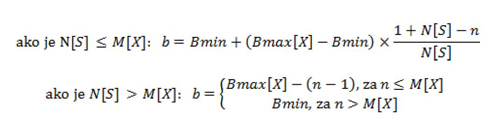 gdje je:b                  konačan broj bodova pojedinačnoga kandidata na temelju kriterija sportske uspješnosti;N[S]             ukupan broj svih kandidata na rang-listi nacionalnoga saveza za sport S;n                  mjesto u poretku pojedinačnoga kandidata na rang--listi odgovarajućega nacionalnog saveza;Bmin            minimalan broj bodova za kandidate s rang-liste nacionalnoga saveza – smatra se da ga je kandidat
                    automatski ostvario samim uvrštenjem na   rang-listu saveza – isti je za sve skupine sportova te iznosi 56 bodova;Bmax[X]      maksimalan broj bodova za kandidate s rang-liste nacionalnoga saveza sporta iz skupine X – za prvu skupinu
                    sportova (X = 1) iznosi 80 bodova, za drugu (X = 2) 72 boda, za treću (X = 3) 64 bodova;M[X]            najveći dopušteni ukupan broj kandidata s brojem bodova većim od Bmin za kandidate s rang-liste
                    nacionalnoga saveza za sport iz skupine X – za prvu skupinu sportova (X = 1) iznosi 24 kandidata, za drugu
                   (X = 2) 16 kandidata, za treću (X = 3) 8 kandidata.Vrednovanje rezultata kandidata postignutih na natjecanjima iz znanja i u sportuČlanak 15.Kandidatu se na osnovi članaka 16. i 17. ovoga pravilnika vrednuje isključivo jedno (najpovoljnije) postignuće.Vrednovanje rezultata kandidata postignutih na natjecanjima iz znanjaČlanak 16.(1) Pravo na izravan upis ili dodatne bodove ostvaruju kandidati na osnovi rezultata koje su postigli na:• natjecanjima u znanju iz nastavnih predmeta: Hrvatskoga jezika, Matematike, prvoga stranog jezika;• natjecanjima u znanju iz dvaju nastavnih predmeta posebno značajnih za upis u skladu s Popisom predmeta posebno važnih za upis;• jednome natjecanju iz znanja koji samostalno određuje srednja škola iz Kataloga natjecanja i smotri učenika i učenica osnovnih i srednjih škola Republike Hrvatske, a koja se provode u organizaciji Agencije za odgoj i obrazovanje.(2) Vrednuju se i boduju rezultati kandidata postignutih na državnim natjecanjima iz znanja iz Kataloga natjecanja i smotri učenika i učenica osnovnih i srednjih škola Republike Hrvatske, koja se provode u organizaciji Agencije za odgoj i obrazovanje, a koja je odobrilo Ministarstvo te međunarodnim natjecanjima koje verificira Agencija za odgoj i obrazovanje, a prema sljedećoj tablici:Vrednovanje rezultata kandidata postignutih na sportskim natjecanjimaČlanak 17.(1) Kandidatima se vrednuju rezultati koje su postigli u posljednja četiri razreda osnovnog obrazovanja na natjecanjima školskih sportskih društava koja su ustrojena prema Propisniku Državnoga prvenstva školskih sportskih društava Republike Hrvatske, a pod nadzorom natjecateljskog povjerenstva Hrvatskoga školskoga športskog saveza.(2) Pravo na dodatne bodove kandidati ostvaruju na temelju službene evidencije o rezultatima održanih natjecanja školskih sportskih društava koju vodi Hrvatski školski športski savez (HŠŠS).V. POSEBAN ELEMENT VREDNOVANJA KANDIDATAČlanak 18.(1) Poseban element vrednovanja kandidata čini vrednovanje uspjeha:– kandidata sa zdravstvenim teškoćama;– kandidata koji žive u otežanim uvjetima obrazovanja uzrokovanim nepovoljnim ekonomskim, socijalnim te odgojnim čimbenicima;– kandidata za upis na osnovi Nacionalne strategije za uključivanje Roma za razdoblje od 2013. do 2020. godine;– kandidata hrvatskih državljana čiji su roditelji državni službenici koji su po službenoj dužnosti u ime Republike Hrvatske bili upućeni na rad u inozemstvo.(2) Neovisno o tomu ispunjava li uvjete za ostvarivanje više prava, kandidatu će se priznati ostvarivanje isključivo jednoga prava od prava propisanih člancima 19., 20., 21. i 22. ovoga Pravilnika, koje je za njega najpovoljnije.Vrednovanje uspjeha kandidata sa zdravstvenim teškoćamaČlanak 19.(1) Kandidat sa zdravstvenim teškoćama je kandidat koji je osnovno obrazovanje završio po redovitome nastavnom planu i programu, a kojem su teže zdravstvene teškoće i/ili dugotrajno liječenje utjecali na postizanje rezultata tijekom prethodnoga obrazovanja i/ili mu značajno sužavaju mogući izbor srednjoškolskoga programa obrazovanja.(2) Kandidatu sa zdravstvenim teškoćama dodaje se jedan bod na broj bodova koji je utvrđen tijekom postupka vrednovanja za programe obrazovanja za koje posjeduje stručno mišljenje Službe za profesionalno usmjeravanje Hrvatskoga zavoda za zapošljavanje. S tako utvrđenim brojem bodova kandidat se rangira na ukupnoj ljestvici poretka.(3) Za ostvarivanje dodatnih bodova kandidat iz stavka 1. ovoga članka obvezno prilaže:– stručno mišljenje Službe za profesionalno usmjeravanje Hrvatskoga zavoda za zapošljavanje o sposobnostima i motivaciji učenika za, u pravilu pet, a najmanje tri primjerena programa obrazovanja (strukovnoga – s oznakom programa, umjetničkoga i/ili gimnazijskoga) izdanoga na temelju stručnog mišljenja nadležnoga školskog liječnika koji je pratio kandidata tijekom prethodnog obrazovanja, a na temelju prethodno dostavljene specijalističke medicinske dokumentacije o težim zdravstvenim teškoćama i/ili dugotrajnom liječenju koji su utjecali na postizanje rezultata tijekom prethodnog obrazovanja i/ili mu značajno sužavaju mogući izbor programa obrazovanja i zanimanja, prema stručno usuglašenoj metodologiji te obrade multidisciplinarnog tima Hrvatskoga zavoda za zapošljavanje.Vrednovanje uspjeha kandidata koji žive u otežanim uvjetima obrazovanja uzrokovanim nepovoljnim ekonomskim, socijalnim te odgojnim čimbenicimaČlanak 20.(1) Kandidatu koji živi u otežanim uvjetima uzrokovanim ekonomskim, socijalnim te odgojnim čimbenicima, a koji su mogli utjecati na njegov školski uspjeh u osnovnoj školi, dodaje se jedan bod na broj bodova koji je utvrđen tijekom postupka vrednovanja. S tako utvrđenim brojem bodova kandidat se rangira na ukupnoj ljestvici poretka.(2) Kandidat živi u otežanim uvjetima obrazovanja iz stavka 1. koji su mogli utjecati na njegov školski uspjeh u osnovnoj školi ako:– živi uz jednoga i/ili oba roditelja s dugotrajnom teškom bolesti;– živi uz oba roditelja koji se prema zakonu koji regulira poticanje zapošljavanja smatraju dugotrajno nezaposlenim osobama;– živi uz samohranoga roditelja (roditelj koji nije u braku i ne živi u izvanbračnoj zajednici, a sam se skrbi o svome djetetu i uzdržava ga) koji je korisnik socijalne skrbi sukladno zakonu koji uređuje socijalnu skrb i posjeduje rješenje ili drugi upravni akt centra za socijalnu skrb ili nadležnoga tijela u jedinici lokalne ili područne (regionalne) jedinice i Grada Zagreba o pravu samohranoga roditelja kao korisnika socijalne skrbi;– mu je jedan roditelj preminuo;– je dijete bez roditelja ili odgovarajuće roditeljske skrbi prema zakonu koji uređuje socijalnu skrb.(3) Za ostvarenje prava iz stavka 2. ovoga članka kandidat prilaže:– liječničku potvrdu o dugotrajnoj težoj bolesti jednoga i/ili oba roditelja;– potvrdu nadležnoga područnoga ureda Hrvatskoga zavoda za zapošljavanje o dugotrajnoj nezaposlenosti oba roditelja;– potvrdu o korištenju socijalne pomoći; rješenje ili drugi upravni akt centra za socijalnu skrb ili nadležnoga tijela u jedinici lokalne ili područne (regionalne) jedinice i Grada Zagreba o pravu samohranoga roditelja u statusu socijalne skrbi izdanih od ovlaštenih službi u zdravstvu, socijalnoj skrbi i za zapošljavanje;– ispravu iz matice umrlih ili smrtni list koje je izdalo nadležno tijelo u jedinici lokalne ili područne (regionalne) jedinice ili Grada Zagreba;– potvrdu nadležnoga centra za socijalnu skrb da je kandidat dijete bez roditelja ili odgovarajuće socijalne skrbi.Vrednovanje uspjeha kandidata na osnovi Nacionalne strategije za uključivanje Roma za razdoblje od 2013. do 2020. godineČlanak 21.(1) Kandidatu za upis koji je pripadnik romske nacionalne manjine, a živi u uvjetima koji su mogli nepovoljno utjecati na njegov školski uspjeh u osnovnoj školi, dodaju se dva boda na broj bodova koji je utvrđen tijekom postupka vrednovanja. S tako utvrđenim brojem bodova kandidat se rangira na ukupnoj ljestvici poretka.(2) Za ostvarivanje dodatnih bodova iz stavka 1. ovoga članka kandidat prilaže preporuku Vijeća romske nacionalne manjine odnosno registrirane romske udruge.Vrednovanje uspjeha hrvatskih državljana čiji su roditelji državni službenici koji su po službenoj dužnosti u ime Republike Hrvatske bili upućeni na rad u inozemstvoČlanak 22.(1) Pravo na izravni upis u srednju školu, uz uvjet da zadovolje na ispitu sposobnosti i darovitosti u školama u kojima je to uvjet za upis, imaju kandidati hrvatski državljani čiji su roditelji državni službenici koji su po službenoj dužnosti u ime Republike Hrvatske bili upućeni na rad u inozemstvo, a koji su se najmanje dva od posljednjih četiriju razreda prethodnoga obrazovanja školovali u inozemstvu.(2) Za ostvarivanje prava na izravan upis iz stavka 1. ovoga članka kandidat obvezno mora priložiti odgovarajuće dokaze o boravku u inozemstvu, trajanju školovanja i razlozima boravka u inozemstvu (dokaz o državljanstvu, trajanju i razlozima boravka u inozemstvu te svjedodžbe razreda završenih u inozemstvu).VI. VREDNOVANJE USPJEHA KANDIDATA S TEŠKOĆAMA U RAZVOJUČlanak 23.(1) Kandidat s teškoćama u razvoju je kandidat koji je osnovnu školu završio prema rješenju ureda državne uprave u županiji odnosno Gradskoga ureda za obrazovanje, kulturu i sport Grada Zagreba (u daljnjem tekstu: Ured) o primjerenome programu obrazovanja.(2) Kandidati iz stavka 1. ovoga članka rangiraju se na zasebnim ljestvicama poretka, a temeljem ostvarenog ukupnog broja bodova utvrđenog tijekom postupka vrednovanja, u programima obrazovanja za koje posjeduju stručno mišljenje službe za profesionalno usmjeravanje Hrvatskoga zavoda za zapošljavanje.(3) Kandidati iz stavka 1. ovoga članka mora zadovoljiti na ispitu sposobnosti i darovitosti u školama u kojima je to uvjet za upis.(4) Pravo upisa u nekome programu obrazovanja ostvaruje onoliko kandidata koliko se u tome programu obrazovanja može upisati kandidata s teškoćama u razvoju sukladno Državnome pedagoškome standardu srednjoškolskoga sustava odgoja i obrazovanja (»Narodne novine« broj 63/08 i 90/10).(5) Za ostvarenje prava iz stavka 2. ovoga članka kandidat obvezno prilaže:– rješenje Ureda o primjerenom programu obrazovanja;– stručno mišljenje Službe za profesionalno usmjeravanje Hrvatskoga zavoda za zapošljavanje o sposobnostima i motivaciji učenika za, u pravilu pet, a najmanje tri primjerena programa obrazovanja (strukovnoga – s oznakom programa, umjetničkoga i/ili gimnazijskoga) izdanoga na temelju stručnog mišljenja nadležnoga školskog liječnika koji je pratio kandidata tijekom prethodnog obrazovanja, a na temelju prethodno dostavljene specijalističke medicinske dokumentacije o težim zdravstvenim teškoćama i/ili dugotrajnom liječenju koji su utjecali na postizanje rezultata tijekom prethodnog obrazovanja i/ili mu značajno sužavaju mogući izbor programa obrazovanja i zanimanja, prema stručno usuglašenoj metodologiji te obrade multidisciplinarnog tima Hrvatskoga zavoda za zapošljavanje.VII. ZDRAVSTVENA SPOSOBNOST KANDIDATAČlanak 24.Kandidat koji se upisuje u programe za koje je posebnim propisima i mjerilima određeno obvezno utvrđivanje zdravstvene sposobnosti, pri upisu u te programe (ovisno o tome što je propisano za određeni program obrazovanja) obvezno dostavlja:– potvrdu nadležnoga školskog liječnika o zdravstvenoj sposobnosti kandidata za propisani program ili– liječničku svjedodžbu medicine rada.VIII. POSEBNA MJERILA I POSTUPCI ZA UPIS KANDIDATAVrednovanje uspjeha kandidata za upis u programe obrazovanja za stjecanje strukovne kvalifikacije u trajanju do tri godineČlanak 25.(1) Izbor kandidata za upis u programe obrazovanja za stjecanje strukovne kvalifikacije u trajanju do tri godine utvrđuje se na temelju:– zajedničkog, posebnog i dodatnog elementa vrednovanja;– zdravstvene sposobnosti kandidata za obavljanje poslova i radnih zadaća u odabranom zanimanju.(2) Zdravstvena sposobnost kandidata za obavljanje poslova i radnih zadaća dokazuje se u skladu s propisanim za određeni program obrazovanja.Vrednovanje uspjeha kandidata za upis u programe obrazovanja za vezane obrteČlanak 26.(1) Za upis u programe obrazovanja za vezane obrte primjenjuju se osim zajedničkih mjerila i posebna mjerila i postupci utvrđeni na temelju posebnih propisa.(2) Izbor kandidata za upis u programe obrazovanja za vezane obrte utvrđuje se na temelju:– zajedničkog, posebnog i dodatnog elementa vrednovanja;– zdravstvene sposobnosti kandidata za obavljanje poslova i radnih zadaća u odabranom zanimanju.(3) Zdravstvena sposobnost kandidata za obavljanje poslova i radnih zadaća uvjet je za prijavu u odabrano zanimanje i dokazuje se liječničkom svjedodžbom medicine rada.(4) Nakon utvrđene ljestvice poretka kandidat je dužan pri upisu u program obrazovanja za vezane obrte dostaviti školi liječničku svjedodžbu medicine rada i sklopljen ugovor o naukovanju.(5) Srednjoj školi koja obrazuje učenike u programima obrazovanja za vezane obrte popis licenciranih obrtnika ili pravnih osoba s brojem slobodnih mjesta za izvođenje praktične nastave i vježbi naukovanja po zanimanju, županiji i mjestu/gradu bit će dostupan na stranicama ministarstva nadležnog za obrt putem aplikacije e-Naukovanje na web adresi www.minpo.hr. Obveza je škole da popise slobodnih mjesta za praktičnu nastavu i vježbe naukovanja istakne na oglasnoj ploči i mrežnoj stranici škole.(6) Ugovor o naukovanju sklapaju licencirani obrtnik ili pravna osoba i kandidat (roditelj ili skrbnik kandidata), u skladu sa zakonom koji uređuje obavljanje obrta, a prilikom sklapanja ugovora kandidat donosi na uvid:– ovjerenu presliku svjedodžbe završnoga razreda osnovnog obrazovanja;– liječničku svjedodžbu medicine rada.(7) Ugovor o naukovanju sklapa se u četiri istovjetna primjerka od kojih po jedan primjerak pripada kandidatu, obrtniku ili pravnoj osobi, školi i ministarstvu nadležnom za obrt.(8) Ministarstvo nadležno za obrt vodi evidenciju sklopljenih ugovora o naukovanju.(9) Licencirani obrtnik ili pravna osoba može sklopiti onoliki broj ugovora koliko ima slobodnih mjesta za izvođenje praktične nastave i vježbi naukovanja sukladno dozvoli (licenciji) koju posjeduje.(10) Radi odabira učenika licencirani obrtnik ili pravna osoba može prije sklapanja ugovora utvrditi uvjete i raspisati natječaj za prijam učenika. Ako se na tako objavljeni natječaj prijavi više učenika nego što ima slobodnih mjesta za praktičnu nastavu i vježbe naukovanja, preporučuje se licenciranome obrtniku ili pravnoj osobi da ugovor sklopi s učenikom koji ima bolji školski uspjeh.IX. PROVEDBA DODATNIH PROVJERA SKLONOSTI I SPOSOBNOSTI KANDIDATAČlanak 27.(1) Škola koja upisuje kandidata u programe obrazovanja za koje je potrebna određena tjelesna, glasovna i slična spretnost ili sposobnost mogu provoditi provjeru sklonosti i sposobnosti kandidata za taj program obrazovanja.(2) Na temelju provjera iz stavka 1. ovoga članka kandidat može ostvariti ocjenu »položio« ili »nije položio«.X. MINIMALNI BODOVNI PRAGČlanak 28.(1) Za programe obrazovanja u trajanju od najmanje četiri godine, škola može utvrditi minimalni broj bodova potrebnih za prijavu kandidata za upis u pojedini program obrazovanja.(2) Utvrđeni minimalni broj bodova iz stavka 1. ovoga članka primjenjuje se tijekom cijeloga upisnog postupka.(3) Za programe obrazovanja za stjecanje strukovne kvalifikacije u trajanju od tri godine, programe obrazovanja za vezane obrte te za programe obrazovanja koji traju manje od tri godine, a najmanje godinu dana, ne utvrđuje se minimalni broj bodova koji su potrebni za prijavu.XI. UTVRĐIVANJE UKUPNOGA REZULTATA KANDIDATAČlanak 29.Ljestvica poretka kandidata utvrđuje se na osnovi zajedničkoga, dodatnoga i posebnog elementa vrednovanja uz dokazivanje zdravstvene sposobnosti kandidata za obavljanje poslova i radnih zadaća u odabranom zanimanju, ako je to za odabrano zanimanje potrebno.XII. PRIJELAZNE I ZAVRŠNE ODREDBEČlanak 30.Ovaj pravilnik stupa na snagu osmoga dana od dana objave u »Narodnim novinama«, osim odredbe članka 9. ovoga pravilnika koja stupa na snagu u trenutku započinjanja postupaka za upis u školsku godinu 2016./2017.Klasa: 023-03/14-05/00011Urbroj: 533-25-15-0009Zagreb, 29. travnja 2015.Ministar
prof. dr. sc. Vedran Mornar, v. r.POPIS PREDMETA POSEBNO VAŽNIH ZA UPISDržavna/međunarodna natjecanjaPrvo, drugo ili treće osvojeno mjesto kao pojedinac u 5., 6., 7. ili 8. razredu osnovnog obrazovanjaIzravan upis (pod uvjetom da zadovolje na ispitu sposobnosti i darovitosti u školama u kojima je to uvjet za upis)Državna/međunarodna natjecanjaPrvo osvojeno mjesto kao član skupine u 5., 6., 7. ili 8. razredu osnovnog obrazovanja4 bodaDržavna/međunarodna natjecanjaDrugo osvojeno mjesto kao član skupine u 5., 6., 7. ili 8. razredu osnovnog obrazovanja3 bodaDržavna/međunarodna natjecanjaTreće osvojeno mjesto kao član skupine u 5., 6., 7. ili 8. razredu osnovnog obrazovanja2 bodaDržavna/međunarodna natjecanjaSudjelovanje kao pojedinac ili član skupine u 5., 6., 7. ili 8. razredu1 bodNatjecanja školskih
sportskih društavaUčenici koji su na državnom natjecanju kao članovi ekipe osvojili prvo mjesto3 bodaNatjecanja školskih
sportskih društavaUčenici koji su na državnom natjecanju kao članovi ekipe osvojili drugo mjesto2 bodaNatjecanja školskih
sportskih društavaUčenici koji su na državnom natjecanju kao članovi ekipe osvojili treće mjesto1 bodPodručje/Obrazovni sektorProgramTrajanje u godinamaPredmet 1Predmet 2Ekonomija, trgovina i poslovna administracijaEkonomist4PovijestGeografijaEkonomija, trgovina i poslovna administracijaEkonomist – eksperimentalni strukovni kurikulum4PovijestGeografijaEkonomija, trgovina i poslovna administracijaKomercijalist4PovijestGeografijaEkonomija, trgovina i poslovna administracijaKomercijalist – eksperimentalni strukovni kurikulum4PovijestGeografijaEkonomija, trgovina i poslovna administracijaPoslovni tajnik4PovijestGeografijaEkonomija, trgovina i poslovna administracijaUpravni referent4PovijestGeografijaElektrotehnika i računalstvoElektrotehničar4FizikaTehnička kulturaElektrotehnika i računalstvoTehničar za električne strojeve s primijenjenim računalstvom4FizikaTehnička kulturaElektrotehnika i računalstvoTehničar za elektroenergetiku4FizikaTehnička kulturaElektrotehnika i računalstvoTehničar za elektroniku4FizikaTehnička kulturaElektrotehnika i računalstvoTehničar za elektroniku – eksperimentalni strukovni kurikulum4FizikaTehnička kulturaElektrotehnika i računalstvoTehničar za mehatroniku4FizikaTehnička kulturaElektrotehnika i računalstvoTehničar za mehatroniku – eksperimentalni strukovni kurikulum4FizikaTehnička kulturaElektrotehnika i računalstvoTehničar za računalstvo4FizikaTehnička kulturaElektrotehnika i računalstvoTehničar za računalstvo– eksperimentalni strukovni kurikulum4FizikaTehnička kulturaElektrotehnika i računalstvoTehničar za telekomunikacije4FizikaTehnička kulturaElektrotehnika i računalstvoZrakoplovni tehničar IRE4FizikaTehnička kulturaGeologija, rudarstvo, nafta i kemijska tehnologijaEkološki tehničar4BiologijaKemijaGeologija, rudarstvo, nafta i kemijska tehnologijaEkološki tehničar – eksperimentalni strukovni kurikulum4BiologijaKemijaGeologija, rudarstvo, nafta i kemijska tehnologijaGeološki tehničar4BiologijaKemijaGeologija, rudarstvo, nafta i kemijska tehnologijaNaftno-rudarski tehničar4FizikaKemijaGeologija, rudarstvo, nafta i kemijska tehnologijaRudarski tehničar4FizikaKemijaGeologija, rudarstvo, nafta i kemijska tehnologijaKemijski tehničar4BiologijaKemijaGraditeljstvo i geodezijaArhitektonski tehničar4FizikaTehnička kulturaGraditeljstvo i geodezijaGeodetski tehničar4FizikaTehnička kulturaGraditeljstvo i geodezijaGrađevinski tehničar4FizikaTehnička kulturaGraditeljstvo i geodezijaKlesarski tehničar4FizikaLikovna kulturaGraditeljstvo i geodezijaKlesarski tehničar – eksperimentalni strukovni kurikulum4FizikaLikovna kulturaGraditeljstvo i geodezijaTehničar geodezije i geoinformatike – eksperimentalni strukovni kurikulum4FizikaTehnička kulturaGrafička tehnologija i audio-vizualno oblikovanjeGrafički tehničar4FizikaLikovna kulturaGrafička tehnologija i audio-vizualno oblikovanjeGrafički tehničar dorade4FizikaLikovna kulturaGrafička tehnologija i audio-vizualno oblikovanjeGrafički tehničar pripreme4FizikaLikovna kulturaGrafička tehnologija i audio-vizualno oblikovanjeGrafički tehničar tiska4FizikaLikovna kulturaGrafička tehnologija i audio-vizualno oblikovanjeGrafički urednik – dizajner4FizikaLikovna kulturaGrafička tehnologija i audio-vizualno oblikovanjeMedijski tehničar4FizikaLikovna kulturaGrafička tehnologija i audio-vizualno oblikovanjeMedijski tehničar – eksperimentalnistrukovni kurikulum4FizikaLikovna kulturaGrafička tehnologija i audio-vizualno oblikovanjeTehnički urednik4FizikaTehnička kulturaGrafička tehnologija i audio-vizualno oblikovanjeWEB dizajner4FizikaLikovna kulturaGrafička tehnologija i audio-vizualno oblikovanjeWeb dizajner – eksperimentalni strukovni kurikulum4FizikaLikovna kulturaGimnazijaEkonomska gimnazija – eksperimentalni program4PovijestGeografijaGimnazijaJezična gimnazija4PovijestGeografijaGimnazijaKlasična gimnazija4PovijestGeografijaGimnazijaKlasična gimnazija – učenici koji nastavljaju učenje klasičnih jezika4Latinski jezikPovijestGimnazijaOpća gimnazija4PovijestGeografijaGimnazijaPrirodoslovna gimnazija4BiologijaKemijaGimnazijaPrirodoslovno--matematička gimnazija4KemijaFizikaGimnazijaTehnička gimnazija –eksperimentalni program4FizikaKemijaGimnazijaTuristička gimnazija – eksperimentalni program4PovijestGeografijaGimnazijaAgro gimnazija – eksperimentalni program4BiologijaKemijaGimnazijaUmjetnička gimnazija4PovijestLikovna kulturaGimnazijaEksperimentalni program ZPG-a – gimnazijski program4FizikaPovijestGimnazijaGimnazija održivog razvoja – eksperimentalni program4FizikaKemijaGimnazijaZdravstvena gimnazija – eksperimentalni program4BiologijaKemijaOsobne, usluge zaštite i druge uslugeTehničar za očnu optiku4FizikaTehnička kulturaOsobne, usluge zaštite i druge uslugeKozmetičar4BiologijaKemijaOsobne, usluge zaštite i druge uslugeKozmetičar – eksperimentalni strukovni kurikulum4BiologijaKemijaOsobne, usluge zaštite i druge uslugeTehničar zaštite osoba i imovine4FizikaTehnička kulturaPoljoprivreda, prehrana i veterinaAgroturistički tehničar4BiologijaGeografijaPoljoprivreda, prehrana i veterinaPoljoprivredni tehničar biljne proizvodnje4BiologijaKemijaPoljoprivreda, prehrana i veterinaPoljoprivredni tehničar – fitofarmaceut4BiologijaKemijaPoljoprivreda, prehrana i veterinaPoljoprivredni tehničar – opći4BiologijaKemijaPoljoprivreda, prehrana i veterinaAgrotehničar – eksperimentalni strukovni kurikulum4BiologijaKemijaPoljoprivreda, prehrana i veterinaPoljoprivredni tehničar – stočar4BiologijaKemijaPoljoprivreda, prehrana i veterinaPoljoprivredni tehničar – vrtlar4BiologijaTehnička kulturaPoljoprivreda, prehrana i veterinaMljekarski tehničar4BiologijaKemijaPoljoprivreda, prehrana i veterinaPrehrambeni tehničar4BiologijaKemijaPoljoprivreda, prehrana i veterinaPrehrambeni tehničar eksperimentalni strukovni kurikulum4BiologijaKemijaPoljoprivreda, prehrana i veterinaTehničar nutricionist4BiologijaKemijaPoljoprivreda, prehrana i veterinaVeterinarski tehničar4BiologijaKemijaPromet i logistikaRibarsko-nautički tehničar4BiologijaGeografijaPromet i logistikaTehničar cestovnog prometa4FizikaTehnička kulturaPromet i logistikaTehničar cestovnog prometa – eksperimentalni strukovni kurikulum4FizikaTehnička kulturaPromet i logistikaNautičar unutarnje plovidbe4FizikaGeografijaPromet i logistikaPomorski nautičar4FizikaGeografijaPromet i logistikaTehničar za logistiku i špediciju4FizikaTehnička kulturaPromet i logistikaTehničar za jahte i marine – eksperimentalni strukovni kurikulum4GeografijaTehnička kulturaPromet i logistikaTehničar PT prometa4FizikaTehnička kulturaPromet i logistikaTehničar za poštanske i financijske usluge – eksperimentalni strukovni kurikulum4FizikaTehnička kulturaPromet i logistikaTehničar unutarnjeg transporta4GeografijaTehnička kulturaPromet i logistikaZrakoplovni prometnik4GeografijaTehnička kulturaPromet i logistikaTehničar vuče-strojovođa4FizikaTehnička kulturaPromet i logistikaTehničar za željeznički promet4FizikaTehnička kulturaStrojarstvo, brodogradnja i metalurgijaBrodograđevni tehničar4FizikaKemijaStrojarstvo, brodogradnja i metalurgijaAutomehatroničar4FizikaKemijaStrojarstvo, brodogradnja i metalurgijaRačunalni tehničar za strojarstvo4FizikaKemijaStrojarstvo, brodogradnja i metalurgijaStrojarski računalni tehničar – eksperimentalni strukovni kurikulum4FizikaKemijaStrojarstvo, brodogradnja i metalurgijaStrojarski tehničar4FizikaKemijaStrojarstvo, brodogradnja i metalurgijaTehničar poljoprivredne mehanizacije4FizikaKemijaStrojarstvo, brodogradnja i metalurgijaTehničar za brodostrojarstvo4FizikaKemijaStrojarstvo, brodogradnja i metalurgijaTehničar za energetiku4FizikaKemijaStrojarstvo, brodogradnja i metalurgijaTehničar za vozila i vozna sredstva4FizikaKemijaStrojarstvo, brodogradnja i metalurgijaTehničar za vozila i vozna sredstva -eksperimentalni strukovni kurikulum4FizikaKemijaStrojarstvo, brodogradnja i metalurgijaZrakoplovni tehničar ZIM4FizikaKemijaŠumarstvo, prerada i obrada drvaDrvodjeljski tehničar – restaurator4KemijaLikovna kulturaŠumarstvo, prerada i obrada drvaDrvodjeljski tehničar – dizajner4FizikaLikovna kulturaŠumarstvo, prerada i obrada drvaDrvodjeljski tehničar dizajner – eksperimentalni strukovni kurikulum4FizikaLikovna kulturaŠumarstvo, prerada i obrada drvaMeteorološki tehničar4BiologijaFizikaŠumarstvo, prerada i obrada drvaŠumarski tehničar4BiologijaKemijaŠumarstvo, prerada i obrada drvaTehničar zaštite prirode – eksperimentalni4BiologijaKemijaTekstil i kožaModelar obuće i kožne galanterije -eksperimentalni strukovni kurikulum4KemijaTehnička kulturaTekstil i kožaOdjevni tehničar4KemijaTehnička kulturaTekstil i kožaModni tehničar – eksperimentalni strukovni kurikulum4KemijaTehnička kulturaTekstil i kožaTekstilno-kemijski tehničar4KemijaTehnička kulturaTurizam i ugostiteljstvoHotelijersko-turistički tehničar4PovijestGeografijaTurizam i ugostiteljstvoTurističko-hotelijerski komercijalist4PovijestGeografijaUmjetnostDizajner odjeće4KemijaLikovna kulturaUmjetnostDizajner tekstila4KemijaLikovna kulturaUmjetnost – glazbena umjetnostGlazbenik čembalist4Likovna kulturaGlazbena kulturaUmjetnost – glazbena umjetnostGlazbenik fagotist4Likovna kulturaGlazbena kulturaUmjetnost – glazbena umjetnostGlazbenik flautist4Likovna kulturaGlazbena kulturaUmjetnost – glazbena umjetnostGlazbenik gitarist4Likovna kulturaGlazbena kulturaUmjetnost – glazbena umjetnostGlazbenik harfist4Likovna kulturaGlazbena kulturaUmjetnost – glazbena umjetnostGlazbenik harmonikaš4Likovna kulturaGlazbena kulturaUmjetnost – glazbena umjetnostGlazbenik klarinetist4Likovna kulturaGlazbena kulturaUmjetnost – glazbena umjetnostGlazbenik kontrabasist4Likovna kulturaGlazbena kulturaUmjetnost – glazbena umjetnostGlazbenik mandolinista4Likovna kulturaGlazbena kulturaUmjetnost – glazbena umjetnostGlazbenik oboist4Likovna kulturaGlazbena kulturaUmjetnost – glazbena umjetnostGlazbenik orguljaš4Likovna kulturaGlazbena kulturaUmjetnost – glazbena umjetnostGlazbenik pjevač4Likovna kulturaGlazbena kulturaUmjetnost – glazbena umjetnostGlazbenik saksofonist4Likovna kulturaGlazbena kulturaUmjetnost – glazbena umjetnostGlazbenik tamburaš4Likovna kulturaGlazbena kulturaUmjetnost – glazbena umjetnostGlazbenik trombonist4Likovna kulturaGlazbena kulturaUmjetnost – glazbena umjetnostGlazbenik trubač4Likovna kulturaGlazbena kulturaUmjetnost – glazbena umjetnostGlazbenik tubist4Likovna kulturaGlazbena kulturaUmjetnost – glazbena umjetnostGlazbenik udaraljkaš4Likovna kulturaGlazbena kulturaUmjetnost – glazbena umjetnostGlazbenik eufonist4Likovna kulturaGlazbena kulturaUmjetnost – glazbena umjetnostGlazbenik violinist4Likovna kulturaGlazbena kulturaUmjetnost – glazbena umjetnostGlazbenik violist4Likovna kulturaGlazbena kulturaUmjetnost – glazbena umjetnostGlazbenik violončelist4Likovna kulturaGlazbena kulturaUmjetnost – glazbena umjetnostGlazbenik – teorijski smjer4Likovna kulturaGlazbena kulturaUmjetnost – glazbena umjetnostGlazbenik klavirist4Likovna kulturaGlazbena kulturaUmjetnost – glazbena umjetnostGlazbenik rogist4Likovna kulturaGlazbena kulturaUmjetnost – glazbena umjetnostGraditelj i restaurator glazbala4Glazbena kulturaTehnička kulturaUmjetnost – glazbena umjetnostGlazbenik klavirist popularne i jazz glazbe4Likovna kulturaGlazbena kulturaUmjetnost – glazbena umjetnostGlazbenik saksofonist popularne i jazz glazbe4Likovna kulturaGlazbena kulturaUmjetnost – glazbena umjetnostGlazbenik bubnjar i udaraljkaš popularne i jazz glazbe4Likovna kulturaGlazbena kulturaUmjetnost – glazbena umjetnostGlazbenik gitarist popularne i jazz glazbe4Likovna kulturaGlazbena kulturaUmjetnost – glazbena umjetnostGlazbenik bas gitarist popularne i jazz glazbe4Likovna kulturaGlazbena kulturaUmjetnost – glazbena umjetnostGlazbenik kontrabasist popularne i jazz glazbe4Likovna kulturaGlazbena kulturaUmjetnost – glazbena umjetnostGlazbenik pjevač popularne i jazz glazbe4Likovna kulturaGlazbena kulturaUmjetnost – likovna umjetnostLikovna umjetnost i dizajn4Likovna kulturaTehnička kulturaUmjetnost – plesna umjetnostPlesač klasičnog baleta4BiologijaTjelesna i zdravstvena kulturaUmjetnost – plesna umjetnostPlesač narodnih plesova4BiologijaTjelesna i zdravstvena kulturaUmjetnost – plesna umjetnostPlesač suvremenog plesa4BiologijaTjelesna i zdravstvena kulturaUmjetnost – plesna umjetnostScenski plesač4BiologijaTjelesna i zdravstvena kulturaZdravstvo i socijalna skrbDentalna asistentica/asistent4BiologijaKemijaZdravstvo i socijalna skrbDentalni tehničar/Dentalna tehničarka4BiologijaKemijaZdravstvo i socijalna skrbFarmaceutski tehničar4BiologijaKemijaZdravstvo i socijalna skrbFizioterapeutski tehničar/Fizioterapeutska tehničarka4BiologijaKemijaZdravstvo i socijalna skrbMedicinska sestra opće njege/tehničar opće njege5BiologijaKemijaZdravstvo i socijalna skrbMedicinski kozmetičar4BiologijaKemijaZdravstvo i socijalna skrbPrimalja-asistentica/asistent4BiologijaKemijaZdravstvo i socijalna skrbSanitarni tehničar4BiologijaKemijaZdravstvo i socijalna skrbZdravstveno-
-laboratorijski tehničar4BiologijaKemija